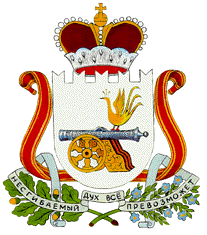 СОВЕТ ДЕПУТАТОВАЛЕКСАНДРОВСКОГО СЕЛЬСКОГО ПОСЕЛЕНИЯМОНАСТЫРЩИНСКОГО РАЙОНАСМОЛЕНСКОЙ ОБЛАСТИР Е Ш Е Н И Еот    29   августа   2013 года      №  15В соответствии с п.2 ст.22 Устава муниципального образования Александровского сельского поселения Монастырщинского района Смоленской области Совет депутатов Александровского сельского поселения Монастырщинского района Смоленской областиРЕШИЛ:Внести в решение Совета депутатов Александровского сельского поселения Монастырщинского района Смоленской области от 12.12.2012 г. № 18 «О бюджете Александровского сельского поселения Монастырщинского района Смоленской области на 2013 год и  плановый период 2014 и 2015годов», в редакции решений от 27.03.2013г. №4, от 07.05.2013г №10, от 29.07.2013г №14 следующие изменения:В пункте 1 подпункте 1 слова «в сумме 4 282,7  тыс. рублей», «в сумме 3 479,5 тыс. рублей»,  заменить соответственно словами «в сумме  4 462,7 тыс. рублей», «в сумме 3 659,5 тыс. рублей»;   т тыс. рублей» заменить словами «в сумме 4 662,7 тыс. рублей»;Приложение 1 изложить в следующей редакции (прилагается);Приложение 8 изложить в следующей редакции (прилагается);Приложение 10 изложить в следующей редакции (прилагается);        6.        Приложение 12 изложить в следующей редакции (прилагается);7.      Настоящее решение вступает в силу после его обнародования на информационных стендах в общественных местах Александровского сельского поселения Монастырщинского района Смоленской области.Глава муниципального образованияАлександровского сельского поселения                                     Монастырщинского района                                                          Смоленской области                                                                            Т.Г.Ковалева                                                ПОЯСНИТЕЛЬНАЯ  ЗАПИСКАк решению Совета депутатов Александровского сельского поселения Монастырщинского  района Смоленской области  « О внесении изменений в решение Совета депутатов  Александровского сельского поселения Монастырщинского района Смоленской области» от 25.03.2013. № 2 «О бюджете Александровского сельского поселения Монастырщинского района Смоленской области на 2013год и на плановый период 2014 и 2015 годов» от 12.12.2012г. №18, в редакции решений от 27.03.2013г. №4, от 07.05.2013г №10, от 29.07.2013г №14Внесение изменений в решение Совета депутатов Александровского сельского поселения «О бюджете Александровского сельского поселения Монастырщинского района Смоленской области на 2013год и на плановый период 2014 и 2015 годов» от 12.12.2012г. №18, в редакции решений от 27.03.2013г. №4,  от 07.05.2013г №10,  от 29.07.2013г №14 обусловлено изменениями основных характеристик бюджета (объём доходов, объём расходов).Доходы   Объём доходов по состоянию на  29.07.2013г.    4 282 687 рублей + 180 000рублей =4 462 687 рублейРасходыОбъём  расходов по состоянию на 29.07.2013г   4 482 687 рублей  + 180 000  рублей = 4 662 687 рублей Источники финансирования дефицита бюджета Александровского сельского поселения Монастырщинского района Смоленской области на 2013 год                                                                                                                              (рублей)                                                                                                      Приложение № 8                                                                                             к      решению         Совета       депутатов                                                                                            Александровского  сельского  поселения                                                                              Монастырщинского района Смоленской  области                                                                                           «О бюджете Александровского сельского                                                                                            поселения    Монастырщинского  района                                                                                            Смоленской    области   на   2013   год  и                                                                                            на плановый период  2014  и 2015 годов»от  12.12.2012 г. № 18                                                                                            в  редакции  решения  от 27.03.2013  № 4                                                                                            от 07.05.2013 г.№10, от 29.07.2013 г.№14Прогнозируемые   безвозмездные   поступления  в  бюджет  Александровского сельского поселения  Монастырщинского  района  Смоленской  области    на  2013 год                                    	(рублей)                                                                                                                Приложение № 10                                                                                                           к    решению   Совета депутатов                                                                                            Александровского  сельского  поселения                                                                             Монастырщинского района  Смоленской  области                                                                                          «О бюджете  Александровского сельского                                                                                          поселения   Монастырщинского     района                                                                                          Смоленской     области    на   2013  год    и                                                                                          на  плановый   период 2014 и  2015 годов»от  12.12.2012 г. № 18в  редакции  решения  от  27.03.2013  № 4                                                                                           от 07.05.2013 г.№10, от 29.07.2013 г.№14                   Распределение  бюджетных  ассигнований   по разделам,подразделам, целевым статьям  и видам  расходовклассификации  расходов  бюджетов  на  2013 год                                                                                                                                         (рублей)                                                                                                                                 Приложение № 12                                                                                                           к    решению   Совета депутатов                                                                                            Александровского  сельского  поселения                                                                             Монастырщинского района  Смоленской  области                                                                                          «О бюджете  Александровского сельского                                                                                          поселения   Монастырщинского     района                                                                                          Смоленской     области    на   2013  год    и                                                                                          на  плановый   период 2014 и  2015 годов»от  12.12.2012 г. № 18в редакции решения от 27.03.2013 № 4                           Ведомственная структура расходов бюджета    Александровского сельского поселения Монастырщинского                       района  Смоленской области  на  2013  год.                                                                                                                                         (рублей)О внесении изменений в решение Совета депутатов Александровского сельского поселения Монастырщинского района Смоленской области от 12.12.2012г.№18«О бюджете Александровского сельского поселения Монастырщинского района Смоленской области на 2013 год и плановый период 2014 и 2015 годов», в редакции решений от 27.03.2013г. №4, от 07.05.2013г №10, от 29.07.2013г №14Безвозмездные поступления                       + 180 000    рублейБезвозмездные поступления                       + 180 000    рублейБезвозмездные поступления                       + 180 000    рублейБезвозмездные поступления                       + 180 000    рублей2 020  2999 10 0000 151 Прочие субсидии бюджетам поселений Прочие субсидии бюджетам поселений+ 180 000 рублей+ 180 000 рублейКод расходаСумма (руб.)Примечание0104.0020400.244.22618+ 8 000 Увеличение бюджетных ассигнований на разработку проекта нормативов образования отходов 0104.0020400.244.22619 - 8 000Перераспределение бюджетных ассигнований на разработку проекта нормативов образования отходов 0104.0020400.244.34010- 738Перераспределение бюджетных ассигнований на оплату за коммутатор0104.0020400.242.34011+738Увеличение бюджетных ассигнований на оплату за коммутатор 0501.3500300.244.22517+ 19 065Увеличение бюджетных ассигнований на  внутренние работы по установке эл.проводки в многоэтажном доме0501.3500300.244.34013+ 16 195Увеличение бюджетных ассигнований на  внутренние работы по установке эл.проводки в многоэтажном доме0502.5223703.244.226+180 000Увеличение бюджетных ассигнований на   расходы по установке насосной станции0502.3510500.244.22202+7 911Увеличение бюджетных ассигнований  на оплату услуг автомашины по доставке водяных колец 0502.3510500.244.22522- 32 016Перераспределение бюджетных ассигнований  на  услуги автомашины по доставке водяных колец,и внутренние работы по установке эл.проводки в многоэтажном доме, на софинансирование расходов по установке насосной станции, оплата за сварочный инвектор0502.3510500.244.310+ 6 950Увеличение бюджетных ассигнований на  оплату за сварочный инвектор0502.7951200.244.226+7 841 Увеличение бюджетных ассигнований на  софинансирование расходов по установке насосной  станции0502. 7951200.244.340+9 314 Увеличение бюджетных ассигнований на софинансирование расходов по установке насосной  станции 0503.6000500.244.225 - 7 321 Перераспределение бюджетных ассигнований на  внутренние работы по установке эл.проводки в многоэтажном доме0503.6000100.244.310- 22 939Перераспределение бюджетных ассигнований на  внутренние работы по установке эл.проводки в многоэтажном доме1102.5129700.244.290 -5 000Перераспределение бюджетных ассигнований на   внутренние работы по установке эл.проводки в многоэтажном доме                                                                                                      Приложение 1к решению Совета депутатов Александровского сельского поселения Монастырщинского района Смоленской области «О бюджете Александровского  сельского поселения Монастырщинского района Смоленской области на 2013 год и на плановый период 2014 и 2015 годов» от 12.12.2012г. №18, в редакции решений от 27.03.2013г. №4, от 07.05.2013г №10, от 29.07.2013 г. №14КодНаименование кода группы, подгруппы, статьи, вида источника финансирования дефицитов бюджетов, кода классификации операций сектора государственного управления, относящихся к источникам финансирования дефицитов бюджетов Сумма 01 05 00 00 00 0000 000Изменение остатков на счетах по учету средств бюджета200 00001 05 00 00 00 0000 500Увеличение остатков средств бюджетов-4 462 68701 05 02 01 00 0000 510Увеличение прочих остатков денежных средств бюджетов-4 462 68701 05 02 01 10 0000 510Увеличение прочих остатков денежных средств бюджетов поселений-4 462 68701 05 00 00 00  0000 600 Уменьшение остатков средств бюджетов4 662 68701 05 02 01 00 0000 610Уменьшение прочих остатков денежных средств бюджетов4 662 68701 05 02 01 10 0000 610Уменьшение прочих остатков денежных средств бюджетов поселений4 662 68790 00 00 00 00 0000 000Источники финансирования дефицита бюджетов – всего           200 000Код бюджетнойКлассификацииРоссийской Федерации       Наименование  доходов   Сумма           1                              2          32 00 00000 00 0000 000Безвозмездные  поступления       3 659 4872 02 00000 00 0000 000БЕЗВОЗМЕЗДНЫЕ ПОСТУПЛЕНИЯ ОТ ДРУГИХ  БЮДЖЕТОВ БЮДЖЕТНОЙ СИСТЕМЫ РОССИЙСКОЙ ФЕДЕРАЦИИ3 659 4872 02 01000 00 0000 151Дотации  бюджетам субъектов  Российской  Федерации  имуниципальных  образований      2 478 900  2 02 01001 00 0000 151Дотации на выравнивание бюджетной обеспеченности2 478 900 2 02 01001 10 0000 151Дотации бюджетам поселений на выравнивание  бюджетной  обеспеченности       2 478 9002 02 02000 00 0000 151Субсидии бюджетам субъектов Российской  Федерациии муниципальных  образований (межбюджетные субсидии)1 120 3872 02 02999 00 0000 151Прочие субсидии1 120 3872 02 02999 10 0000 151Прочие субсидии  бюджетам  поселений1 120 3872 02 03000 00 0000 151Субвенции бюджетам субъектов Российской  Федерациии муниципальных  образований60 2002 02 03015 00 0000 151Субвенции  бюджетам на осуществление первичного воинского  учета  на  территориях, где отсутствуют военные комиссариаты60 2002 02 03015 10 0000 151Субвенции  бюджетам   поселений  осуществление первичного воинского  учета  на  территориях   где отсутствуют военные комиссариаты60 200               Наименование  показателяРазделПодраздеделЦелеваястатьярасходовВидрасходов   СуммаОбщегосударственные  вопросы    01  2 243 107Функционирование высшего должностного лицаСубъекта Российской Федерации и муниципального образования     01   02409 700Руководство и управление в сфере установленныхфункций органов государственной власти субъектовРоссийской Федерации и органов местного самоуправления     01   02 002 00 00     409 700Глава муниципального образования     01   02 002 03 00     409 700Расходы на выплату персоналу в целях обеспечения выполнения функций государственными органами управления государственными внебюджетными фондами0102002 03 00100409 700Расходы на выплату персоналу государственных (муниципальных) органов0102002 03 00120409 700Фонд оплаты труда и страховые взносы0102002 03 00121409 700Функционирование законодательных (представительных) органов государственной власти и представительных органов муниципальных образований   01   0348 960Руководство и управление в сфере установленныхфункций органов государственной власти субъектов Российской Федерации  и органов местного самоуправления   01   03 002 00 00 48 960Центральный аппарат   01   03 002 04 00 48 960Расходы на выплату в целях обеспечения выполненияфункций государственными органами, казенными учреждениями, органами управления государственными внебюджетными фондами 0103002 04 0010048 960Расходы на выплаты персоналу государственных (муниципальных) органов   01   03 002 04 00120       48 960Иные выплаты персоналу за исключением фонда оплаты труда   01   03 002 04 00122       48 960Функционирование Правительства РоссийскойФедерации, высших исполнительных органовгосударственной власти субъектов РоссийскойФедерации, местных администраций   01   04  1 771 047Руководство и управление в сфере установленныхфункций органов государственной власти субъектовРоссийской Федерации и органов местного самоуправления   01   04 002 00 00  1 754 994Центральный аппарат   01   04 002 04 00  1 754 994Расходы на выплату персоналу в целях обеспечения выполнения функций государственными органами управления государственными внебюджетными фондами   0104002 04 001001 188 900Расходы на выплату персоналу государственных (муниципальных) органов0104002 04 001201 188 900Фонд оплаты труда и страховые взносы0104002 04 001211 188 900Иные выплаты персоналу, за исключением фонда оплаты  труда0104002 04 00122Закупка товаров, работ и услуг для государственных (муниципальных) нужд0104002 04 00200566 094Иные закупки товаров, работ и услуг для государственных (муниципальных) нужд0104002 04 00240566 094Закупка товаров, работ и услуг  в  сфере информационно-коммуникационных технологий  0104002 04 0024297 738Прочая закупка товаров, работ и услуг для государственных (муниципальных) нужд0104002 04 00244468 356Иные безвозмездные и безвозвратные перечисления0104520 00 0016 053Межбюджетные трансферы0104521 00 0016 037Субсидии бюджетам муниципальных образований для софинансирования расходных обязательств, возникающих при выполнении полномочий органов местного самоуправления по вопросам местного значения0104521 01 0016 037Субсидии для софинансирования  расходов бюджетов муниципальных образований Смоленской области  на софинансирование расходов, связанных с осуществлением финансового обеспечения деятельности муниципальных казенных учреждений и финансового обеспечения выполнения муниципального задания бюджетными и автономными муниципальными учреждениями в части уплаты налога на имущество организаций и транспортного налога0104521 01 01       16 037Иные бюджетные ассигнования0104521 01 0180016 037Уплата налогов, сборов и иных платежей0104521 01 0085016 037Уплата налога на имущество организаций и земельного налога0104521 01 0185113 859Уплата прочих налогов, сборов и иных платежей0104521 01 018522 178Расходы бюджета муниципального образования, возникающие при выполнении полномочий органов местного самоуправления по вопросам  местного значения при получении субсидий от других бюджетов бюджетной системы  Российской Федерации0104525 00 0016Расходы бюджета муниципального образования, возникающие при выполнении полномочий органов местного самоуправления по вопросам  местного значения при получении субсидий от других бюджетов бюджетной системы  Российской Федерации0104525 01 00              16Софинансирование  субсидий, получаемых из областного бюджета, связанных с уплатой   налога на имущество организаций и транспортного налога0104525 01 01              16Иные бюджетные ассигнования0104525 01 0180016Уплата налогов, сборов и иных платежей0104525 01 0185016Уплата налога на имущество организаций и земельного налога0104525 01 0185116Обеспечение деятельности финансовых, налоговых и таможенных органов и органов финансового (финансового-бюджетного) надзора010613 400Руководство  и управление в сфере установленных функций органов государственной  власти субъектов Российской  Федерации и органов местного самоуправления        0106002 00 00       13 400Центральный аппарат        01     06 002 04 00       13 400Межбюджетные трансферы        01     06 002 04 00500       13 400Иные межбюджетные трансферы        01     06 002 04 00540       13 400Национальная  оборона        0260 200Мобилизационная и вневойсковая подготовка        02     0360 200Руководство и управление в сфере установленных функций        02     03 001 00 00       60 200Осуществление первичного воинского учета на территориях, где отсутствуют военные комиссариаты        02     03 001 36 0060 200Расходы на выплату персоналу в целях обеспечения выполнения функций государственными органами управления государственными внебюджетными фондами0203001 36 0010032 389Расходы на выплату персоналу государственных (муниципальных) органов0203001 36 0012032 389Фонд оплаты труда и страховые взносы0203001 36 00121       32 389Закупка товаров, работ и услуг для государственных (муниципальных) нужд0203001 36 0020032 711Иные закупки товаров, работ и услуг для государственных (муниципальных) нужд0203001 36 0024032 711Закупка товаров, работ, услуг в сфере информационно-коммуникационных технологий0203001 36 0024218 000Прочая закупка товаров, работ и услуг для государственных (муниципальных) нужд0203001 36 0024414 711Национальная  безопасность и правоохранительная деятельность        03         7 000Обеспечение пожарной  безопасности        03     10         7 000Реализация других функций, связанных с обеспечением национальной  безопасности        03     10 247 00 00         7 000Закупка товаров, работ и услуг для государственных (муниципальных) нужд0310247 00 002007 000Иные закупки товаров, работ и услуг для государственных (муниципальных) нужд0310247 00 002407 000Прочая закупка товаров, работ и услуг для государственных (муниципальных) нужд0310247 00 002447 000Национальная экономика041 157 040Транспорт 040810 000Другие  виды  транспорта0408317 00 0010 000Субсидии на  проведение  отдельных мероприятий по другим видам транспорта0408317 01 0010 000Иные бюджетные ассигнования         04     08 317 01 00800       10 000Субсидии юридическим лицам (кроме государственных (муниципальных) учреждений) и физическим лицам-производителям товаров, работ, услуг        0408 317 01 0081010 000Дорожное хозяйство (дорожные фонды)0409  174 040Дорожное хозяйство 0409315 00 00174 040Закупка товаров, работ и услуг для государственных (муниципальных) нужд0409315 00 00200174 040Иные закупки товаров, работ и услуг для государственных (муниципальных) нужд0409315 00 00240174 040Прочая закупка товаров, работ и услуг для государственных (муниципальных) нужд0409315 00 00244174 040Другие вопросы в области национальной экономики0412973 000Региональные программы 0412524 00 00924 350Региональная целевая программа «Развитие жилищного строительства  в Смоленской области» на 2011-2015 годы0412524 03 00924 350Подпрограмма «Градостроительное планирование развития территорий. Комплексное развитие коммунальной инфраструктуры. Снижение административных барьеров при реализации  проектов в сфере строительства»0412524 03 02924 350Закупка товаров, работ и услуг для государственных (муниципальных)  нужд0412524 03 02200924 350Иные закупки товаров, работ и услуг для государственных (муниципальных) нужд0412524 03 02240924 350Прочая закупка товаров, работ и услуг для государственных (муниципальных) нужд0412524 03 02244924 350Расходы бюджета муниципального образования, возникающие при выполнении полномочий органов местного самоуправления по вопросам местного значения при получении субсидий от других бюджетов бюджетной системы0412525 00 0048 650Расходы бюджета муниципального образования, возникающие при выполнении полномочий органов местного самоуправления по вопросам местного значения при получении субсидий для софинансирования  расходов бюджетов сельских поселений Смоленской области, связанных с разработкой генеральных планов, правил землепользования и застройки сельских поселений Смоленской  области в рамках реализации региональной целевой программы «Развитие жилищного строительства Смоленской области» на 2011-2015 годы0412525 03 0248 650Закупка товаров, работ и услуг для государственных (муниципальных) нужд0412525 03 0220048 650Иные закупки товаров, работ и услуг для государственных (муниципальных) нужд0412 525 03 0224048 650Прочая закупка товаров, работ и услуг для государственных (муниципальных) нужд0412 525 03 0224048 650Жилищно-коммунальное хозяйство05813 340Коммунальное хозяйство0502215 000Поддержка коммунального хозяйства0502351 00 00215 000Мероприятия в области коммунального хозяйства0502351 05 00215 000Закупка товаров, работ и услуг для государственных (муниципальных) нужд0502351 05 00200215 000Иные закупки товаров, работ и услуг для государственных (муниципальных) нужд05   02351 05 00240215 000Прочая закупка товаров, работ и услуг для государственных (муниципальных) нужд   05   02 351 05 00244215 000Благоустройство 0503598 340Благоустройство 0503600 00 00598 340Уличное  освещение   05   03 600 01 00     541 340Закупка товаров, работ и услуг для государственных (муниципальных) нужд        0503600 01 00200541 340Иные закупки товаров, работ и услуг для государственных (муниципальных) нужд        0503600 01 00240541 340Прочая закупка товаров, работ и услуг для государственных (муниципальных) нужд        0503600 01 00244541 340Прочие мероприятия по благоустройству городских округов  и поселений        05     03 600 05 00         57 000Закупка товаров, работ и услуг для государственных (муниципальных) нужд0503600 05 0057 000Иные закупки товаров, работ и услуг для государственных (муниципальных) нужд0503600 05 0024057 000 Прочая закупка товаров, работ и услуг для государственных (муниципальных) нужд0503600 05 0024457 000Физическая культура и спорт    117 000Массовый спорт    11  027  000Мероприятия в области здравоохранения, спорта и физической культуры, туризма    11  02512 97 007 000Закупка товаров, работ и услуг для государственных (муниципальных) нужд1102512 97 002007 000Иные закупки товаров, работ и услуг для государственных (муниципальных) нужд1102512 97 002407 000Прочая закупка товаров, работ и услуг для государственных (муниципальных) нужд1102512 97 002447  000     Наименование  показателя    Кодглавногораспоря    дителя средствбюджета(прямогополучателя)Раз   делПодраздеделЦелеваястатьярасходовВидрасходов   СуммаАдминистрация Александровского сельского поселения          921  4 287 587Общегосударственные  вопросы       921  01  2 238 107Функционирование высшего должностного лицаСубъекта Российской Федерации и муниципального образования          921   01  02409 700Руководство и управление в сфере установленныхфункций органов государственной власти субъектовРоссийской Федерации и органов местного самоуправления         921   01   02002 00 00     409 700Глава муниципального образования         921   01   02 002 03 00409 700Расходы на выплату персоналу в целях обеспечения выполнения функций государственными органами, казёнными учреждениями, органами  управления государственными внебюджетными фондами   9210102002 03 00100409 700Расходы на выплату персоналу государственных (муниципальных) органов 9210102002 03 00120409 700Фонд оплаты труда и страховые взносы9210102002 03 00121409 700Функционирование законодательных (представительных) органов государственной власти и представительных органов муниципальных образований      921   01   03       48 960Руководство и управление в сфере установленныхфункций органов государственной власти субъектов Российской Федерации  и органов местного самоуправления         921   01   03 002 00 0048 960Центральный аппарат         921   01   03 002 04 0048 960Расходы на выплаты персоналу в целях обеспечения выполнения функций государственными органами, казенными учреждениями, органами управления государственными внебюджетными фондами9210103002 04 0010048 960Расходы на выплату персоналу государственных (муниципальных) органов9210103002 04 00120 48 960Иные выплаты персоналу, за исключением фонда оплаты труда9210103002 04 0012248 960Функционирование Правительства РоссийскойФедерации, высших исполнительных органовгосударственной власти субъектов РоссийскойФедерации, местных администраций         921   01   041 746 047Руководство и управление в сфере установленныхфункций органов государственной власти субъектовРоссийской Федерации и органов местного самоуправления         921   01   04 002 00 00 1 729 994Центральный аппарат         921   01   04 002 04 001 729 994Расходы на выплату персоналу в целях обеспечения выполнения функций государственными органами, казёнными учреждениями, органами управления государственными внебюджетными фондами   9210104002 04 001001 188 900Расходы на выплату персоналу государственных (муниципальных) органов 9210104002 04 001201 188 900Фонд оплаты труда и страховые взносы9210104002 04 001211 188 900Закупка товаров, работ и услуг для государственных (муниципальных) нужд9210104002 04 00200541 094Иные закупки товаров, работ и услуг для государственных (муниципальных) нужд9210104002 04 00240 541 094Закупка товаров, работ, услуг в сфере информационно-коммуникационных технологий9210104002 04 0024297 000Прочая закупка товаров, работ и услуг для государственных (муниципальных) нужд9210104002 04 00244444 094Иные безвозмездные и безвозвратные перечисления9210104520 00 0016 053Межбюджетные трансферы9210104521 00 0016 037Субсидии бюджетам муниципальных образований для софинансирования расходных обязательств, возникающих при выполнении полномочий органов местного самоуправления по вопросам местного значения9210104  521 01 0016 037Субсидии для софинансирования  расходов бюджетов муниципальных образований Смоленской области  на софинансирование расходов, связанных с осуществлением финансового обеспечения деятельности муниципальных казенных учреждений и финансового обеспечения выполнения муниципального задания бюджетными и автономными муниципальными учреждениями в части уплаты налога на имущество организаций и транспортного налога9210104  521 01 0116 037Иные бюджетные ассигнования          921   01   04  521 01 01800       16 037Уплата налогов, сборов и иных платежей9210104521 01 0085016 037Уплата налога на имущество организаций и земельного налога9210104521 01 0085113 859Уплата прочих налогов, сборов и иных платежей9210104521 01 008522 178Расходы бюджета муниципального образования, возникающие при выполнении полномочий органов местного самоуправления по вопросам  местного значения при получении субсидий от других бюджетов бюджетной системы  Российской Федерации9210104525 00 0016Расходы бюджета муниципального образования, возникающие при выполнении полномочий органов местного самоуправления по вопросам  местного значения при получении субсидий от других бюджетов бюджетной системы  Российской Федерации9210104525 01 0016Софинансирование  субсидий, получаемых из областного бюджета, связанных с уплатой   налога на имущество организаций и транспортного налога9210104  525 01 0116Иные бюджетные ассигнования9210104525 01 01800              16Уплата налогов, сборов и иных платежей9210104525 01 01850              16Уплата налога на имущество организаций и земельного налога9210104525 01 01851              16Обеспечение деятельности финансовых, налоговых и таможенных органов и органов финансового (финансового-бюджетного) надзора921010613 400Руководство  и управление в сфере установленных функций органов государственной  власти субъектов Российской  Федерации и органов местного самоуправления          9210106002 00 0013 400Центральный аппарат          921   01   06002 04 0013 400Межбюджетные трансферы          921   01   06002 04 00 50013 400Иные межбюджетные трансферы          921   01   06002 04 00 54013 400Резервные фонды   921   011120 000Резервные фонды921   0111070 00 0020 000Резервные фонды местных администраций   921   0111070 05 0020 000Иные бюджетные ассигнования9210111070 05 00800       20 000Специальные расходы9210111070 05 00880       20 000Национальная  оборона          921   02       65 100Мобилизационная и вневойсковая подготовка          921   02   03       65 100Руководство и управление в сфере установленных функций          921   02   03  001 00 00       65 100Осуществление первичного воинского учета на территориях, где отсутствуют военные комиссариаты          921   02   03  001 36 00       65 100Расходы на выплату персоналу в целях обеспечения выполнения функций государственными органами управления государственными внебюджетными фондами          921  02   03  001 36 00100       32 389Расходы на выплату персоналу государственных (муниципальных) органов9210203001 36 0012032 389Фонд оплаты труда и страховые взносы9210203001 36 00 121       32 389Закупка товаров, работ и услуг для государственных (муниципальных) нужд9210203001 36 0020032 711Иные закупки товаров, работ и услуг для государственных (муниципальных) нужд9210203001 36 0024032 711Закупка товаров, работ, услуг в сфере информационно-коммуникационных технологий9210203001 36 0024218 000Прочая закупка товаров, работ и услуг для государственных (муниципальных) нужд9210203001 36 0024414 711Национальная  безопасность и правоохранительная деятельность921037 000Обеспечение пожарной  безопасности92103107 000Реализация других функций, связанных с обеспечением национальной  безопасности9210310247 00 007 000Закупка товаров, работ и услуг для государственных (муниципальных) нужд9210310247 00 002007 000Иные  закупки товаров, работ и услуг для государственных (муниципальных) нужд9210310  247 00 002407 000Прочая закупка товаров, работ и услуг для государственных (муниципальных) нужд9210310247 00 002447 000Национальная экономика921041 157 040Транспорт 921040810 000Другие  виды  транспорта9210408317 00 0010 000Субсидии на  проведение  отдельных мероприятий по другим видам транспорта9210408317 01 0010 000Иные бюджетные ассигнования 9210408317 01  0080010 000Субсидии юридическим лицам (кроме государственных (муниципальных) учреждений) и физическим лицам-производителям товаров, работ, услуг9210408317  01 0081010 000Дорожное хозяйство (дорожные фонды)9210409174 040Дорожное хозяйство 9210409315 00 00174 040Закупка товаров, работ и услуг для государственных (муниципальных) нужд9210409315 00 00200174 040Иные закупки товаров, работ и услуг для государственных (муниципальных) нужд9210409315 00 00240174 040Прочая закупка товаров, работ и услуг для государственных (муниципальных) нужд9210409315 00 00200174 040Другие вопросы в области национальной экономики          921  04   12     973 000Региональные программы          921   04   12  524 00 00924 350Региональная целевая программа «Развитие жилищного строительства  в Смоленской области» на 2011-2015 годы9210412524 03 00924 350Подпрограмма «Градостроительное планирование развития территорий. Комплексное развитие коммунальной инфраструктуры. Снижение административных барьеров при реализации  проектов в сфере строительства»9210412524 03 02924 350Закупка товаров, работ и услуг для государственных (муниципальных)  нужд9210412524 03 02200924 350Иные закупки товаров, работ и услуг для государственных (муниципальных) нужд9210412524 03 02240924 350Прочая закупка товаров, работ и услуг для государственных (муниципальных) нужд9210412524 03 02244924 350Расходы бюджета муниципального образования, возникающие при выполнении полномочий органов местного самоуправления по вопросам местного значения при получении субсидий от других бюджетов бюджетной системы921   0412525 00 0048 650Расходы бюджета муниципального образования, возникающие при выполнении полномочий органов местного самоуправления по вопросам местного значения при получении субсидий для софинансирования  расходов бюджетов сельских поселений Смоленской области, связанных с разработкой генеральных планов, правил землепользования и застройки сельских поселений Смоленской  области в рамках реализации региональной целевой программы «Развитие жилищного строительства Смоленской области» на 2011-2015 годы921   0412525 03 0248 650Закупка товаров, работ и услуг для государственных (муниципальных) нужд9210412525 03 0220048 650Иные закупки товаров, работ и услуг для государственных (муниципальных) нужд9210412525 03 0224048 650Прочая закупка товаров, работ и услуг для государственных (муниципальных) нужд9210412525 03 0224448 650Жилищно-коммунальное хозяйство92105813 340Коммунальное хозяйство 9210502215 000Поддержка коммунального хозяйства9210502351 00 00215 000Мероприятия в области коммунального хозяйства9210502351 05 00215 000Закупка товаров, работ и услуг для государственных (муниципальных) нужд9210502351 05 00200215 000Иные закупки товаров, работ и услуг для государственных (муниципальных) нужд9210502351 05 00240215 000Прочая закупка товаров, работ и услуг для государственных (муниципальных) нужд9210502351 05 00244215 000Благоустройство           921   05   03598 340Благоустройство           921   05   03  600 00 00598 340Уличное  освещение          921   05   03  600 01 00     541 340Иные бюджетные ассигнования 9210503600 01 00800541 340Субсидии юридическим лицам (кроме государственных (муниципальных) учреждений) и физическим лицам-производителям товаров, работ, услуг9210503600 01 00810541 340Прочие мероприятия по благоустройству городских округов  и поселений          921   05   03  600 05 00       57 000Закупка товаров, работ и услуг для государственных (муниципальных) нужд9210503600 05 0020057 000Иные закупки товаров, работ и услуг для государственных (муниципальных) нужд9210503600 05 00240 57 000Прочая закупка товаров, работ и услуг для государственных (муниципальных) нужд9210503600 05 0024457 000Физическая культура и спорт          921   11         7 000Массовый спорт          921   11   027 000Мероприятия в области здравоохранения, спорта и физической культуры, туризма          921   11   02  512 97 007 000Закупка товаров, работ и услуг для государственных (муниципальных) нужд9211102512 97 002007 000Иные закупки товаров, работ и услуг для государственных (муниципальных) нужд9211102512 97 00240 7 000Прочая закупка товаров, работ и услуг для государственных (муниципальных) нужд9211102512 97 002447 000